Всероссийский конкурс проектных и исследовательских работ учащихся «горизонты открытий»Тема: Охотское море – нефть  или рыба.Социальный проект  «Мы дети России»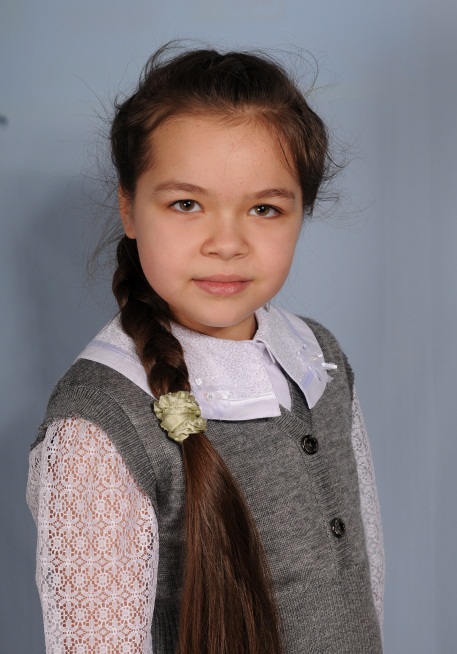                                           Автор работы: Якимова Алина                                                Место выполнения работы: МБОУ  города Магадан  «СОШ№7», 3класс, г.Магадан.                                     Научный руководитель: Лоскутова Светлана    Владимировна.2015г.Тема: Охотское море – нефть  или рыба.Объект исследования: Охотское море для жителей Магадана и Магаданской области.Предмет исследования: Предположительное влияние добычи нефти и газа на биоресурсы моря.Цели исследования: Изучение мнения жителей города о влиянии добычи нефти в прибрежной черте Охотского моря.Актуальность: Экологическая безопасность моря - основа здоровья северян, сохранения уникальных биоресурсов  Охотского моря, да  и  всего будущего Колымского  края. План:Богатства нашего края.Исследовательские работы в 70-ые годы.Планируема прибыль городу и области от добычи нефти и газа.Уникальные биоресурсы Охотского моря.Тест-опрос жителей города.Заключение.Литература:Ресурсы Интернета.Статьи в газете «Наш регион»Фотоальбом «Берег двух океанов»Учебник по географии Магаданской области (7 класс)